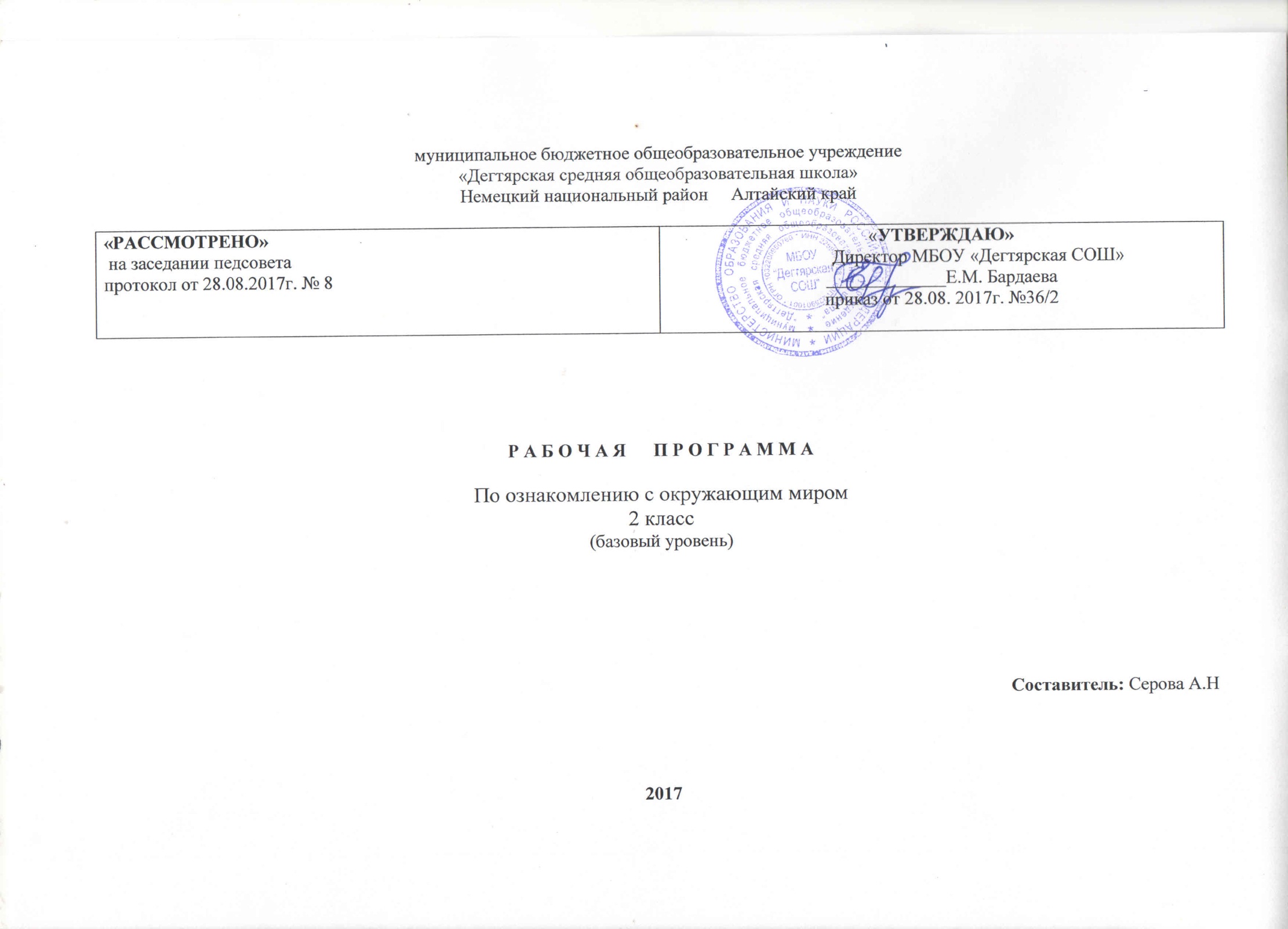 ОКРУЖАЮЩИЙ МИРПОЯСНИТЕЛЬНАЯ ЗАПИСКА    Программа разработана в соответствии со следующими нормативными документами: Федеральный государственный образовательный стандарт начального общего образования, утверждённый Министерством образования и науки РФ, приказ № 373 от 06.10.2009 (с изменениями)ООП НОО МБОУ «Дегтярская средняя общеобразовательная школа» Учебного плана на текущий учебный год МБОУ «Дегтярская СОШ», на основании которого выделено 2 часа в неделю. 4.Авторской  программы  А. А. Плешакова «Окружающий мир»    «Школа России», М: Просвещение, 2014г. Структура программы соответствует основным требованиям положения МБОУ «Дегтярская СОШ» о рабочей программе.Обоснование выбора УМКУМК «Школа России»  включен в федеральный перечень образовательных линий  соответствующий требованиям ФГОС второго поколения.Для реализации программного содержания используются следующие учебники и учебные пособия:            Учебник для общеобразовательных учреждений «Окружающий мир» А.А. Плешаков. 2 класс. В 2 ч. – М.: Просвещение, 2012.Плешаков А.А. «От земли до неба»: Атлас-определитель. – М.: Просвещение, 2010.        Рабочие программы. Предметная линия учебников системы «Школа России» Москва «Просвещение» 2015  Методическое пособие: Методические рекомендации «Окружающий мир». А.А. Плешаков М.: «Просвещение», 2014.      Электронное приложение. Окружающий мир. 2 класс.             Компьютер, проектор. На изучение предмета во 2 классе отводится 68 часов в учебный год  Срок реализации 1 год, на текущий учебный годПланируемые результаты предметаЛичностными результатами изучения курса «Окружающий мир» во 2-м классе является формирование следующих умений:Оценивать жизненные ситуации (поступки людей) с точки зрения общепринятых норм и ценностей: в предложенных ситуациях отмечать конкретные поступки, которые можно оценить как хорошие или плохие.Объяснять с позиции общечеловеческих нравственных ценностей, почему конкретные простые поступки можно оценить как хорошие или плохие.Самостоятельно определять и высказывать самые простые общие для всех людей правила поведения (основы общечеловеческих нравственных ценностей).В предложенных ситуациях, опираясь на общие для всех простые правила поведения, делать выбор, какой поступок совершить.Метапредметными результатами изучения курса «Окружающий мир» во 2-м классе является формирование следующих универсальных учебных действий.Регулятивные УУД:Определять цель деятельности на уроке с помощью учителя и самостоятельно.Учиться совместно с учителем обнаруживать и формулировать учебную проблему совместно с учителем (для этого в учебнике специально предусмотрен ряд уроков).Учиться планировать учебную деятельность на уроке.Высказывать свою версию, пытаться предлагать способ её проверки (на основе продуктивных заданий в учебнике).Работая по предложенному плану, использовать необходимые средства (учебник, простейшие приборы и инструменты).Познавательные УУД:Ориентироваться в своей системе знаний: понимать, что нужна дополнительная информация (знания) для решения учебной задачи в один шаг.Делать предварительный отбор источников информации для решения учебной задачи.Добывать новые знания: находить необходимую информацию как в учебнике, так и в предложенных учителем словарях и энциклопедияхДобывать новые знания: извлекать информацию, представленную в разных формах (текст, таблица, схема, иллюстрация и др.).Перерабатывать полученную информацию: наблюдать и делать самостоятельные выводы.Коммуникативные УУД:Донести свою позицию до других: оформлять свою мысль в устной и письменной речи (на уровне одного предложения или небольшого текста).Слушать и понимать речь других.Выразительно читать и пересказывать текст.Вступать в беседу на уроке и в жизни.Совместно договариваться о правилах общения и поведения в школе и следовать им.Предметными результатами изучения курса «Окружающий мир» во 2-м классе является формирование следующих умений:связывать события на Земле с расположением и движением Солнца и Земли;наблюдать за погодой и описывать её;уметь определять стороны света по солнцу и по компасу;пользоваться глобусом и картами, находить и показывать на них части света, материки и океаны;различать изученные группы растений и животных;приводить примеры достопримечательностей родного края, Москвы, Санкт-Петербурга.Оценивать правильность поведения людей в природе;уважительно относиться к другим народам, Содержание учебного предметаКалендарно – тематическое планированиеОсновное содержание (по темам или разделам)Характеристика основных видов учебной деятельностиТема 1. Где мы живём?Тема 1. Где мы живём?Наш «адрес» в мире: планета - Земля, страна - Россия, название нашего посёлка, что мы называем родным краем (район, область). Флаг, герб, гимн России. Что нас окружает. Солнце, воздух. Вода, растения. Животные- всё это окружающая нас природа. Разнообразные вещи, машины, дома - это то, что сделано и построено руками людей. Наше отношение к окружающему. Где мы живём?Понимать учебные задачи раздела и данного урока, стремиться их выполнить; Различать государственные символы России (герб, флаг, гимн). Отличать герб, флаг России от гербов, и флагов других стран; Исполнять гимн России; Анализировать информацию учебника Приводить примеры народов России. Различать национальные языки и государственный язык России; Работать со взрослыми: извлекать из различных источников сведения о символах России; Формулировать выводы из изученного материала. Сравнивать город и село; Рассказывать о своём доме по плану; Формулировать выводы; Распределять обязанности по выполнению проекта; Собирать информацию о выдающихся земляках; Проводить презентацию с демонстрацией фотографий; Различать объекты природы и предметы рукотворного мира. Работать в паре и группе; Классифицировать объекты окружающего мира; Выполнять тестовые задания учебника; Оценивать свои достижения и достижения учащихся.Тема 2. ПриродаТема 2. ПриродаНеживая и живая природа, связь между ними. Солнце- источник света и тепла для всего живого. Явления природы. Температура и термометр. Что такое погода. Звездное небо. Созвездия, представления о зодиакальных созвездиях. Горные породы и минералы. Гранит и его состав. Как люди используют богатства земных кладовых. Воздух и вода, их значение для растений, животных, человека. Загрязнение воздуха и воды, защита воздуха и воды от загрязнения. Какие бывают растения: деревья , кустарники, травы; их существенные признаки. Дикорастущие и культурные растения. Комнатные растения и их Какие бывают животные: насекомые, рыбы, птицы, звери; их существенные признаки, уход за ними. Дикие и домашние животные. Сезонные изменения в природе(осенние явления). Кошки и собаки различных пород. Уход за домашними питомцами. Животные живого уголка. Экологические связи между растениями и животными: растения - пища и укрытие для животных; животные – распространители плодов и семян растений. Отрицательное влияние людей на растения и животных(сбор букетов, обламывание ветвей. Вырубка лесов, вылов красивых насекомых. Неумеренная охота и рыбная ловля, разорение птичьих гнёзд и муравейников.) Охрана растений и животных своего края. Красная книга России: знакомство с отдельными растениями, животными . Меры их охраны. Правила поведения в природе. Экскурсия: 1) Наблюдение осенних изменений в природе. 2)Экологические связи между растениями и животными. Практические работы: 1) Знакомство с устройством термометра, измерение температуры воздуха, воды, тела человека; 2) Знакомство с горными породами и минералами; 3) Уход за комнатными растениями.Понимать учебные задачи раздела и данного урока, стремиться их выполнить; Классифицировать объекты природы по существенным признакам; Различать объекты неживой и живой природы; Работать в паре: обсуждать свои выводы, осуществлять самопроверку; Устанавливать связи между живой и неживой природой; Различать объекты и явления природы; Приводить примеры явлений неживой и живой природы, сезонных явлений; Рассказывать (по наблюдениям) о сезонных явлениях в жизни дерева.Практическая работа: знакомиться с устройством термометра, проводить опыты, измерять температуру воздуха, воды, тела человека и фиксировать результаты измерений. Наблюдать и описывать состояние погоды за окном класса; Характеризовать погоду как сочетание температуры воздуха, облачности, осадков, ветра; Сопоставлять научные и народные предсказания погоды; Работать со взрослыми: вести наблюдения за погодой, составить сборник народных примет своего народа. Наблюдать изменения в неживой и живой природе, устанавливать взаимозависимость между ними; Определять природные объекты с помощью атласа- определителя; Работать в группе: знакомиться по учебнику с осенними изменениями в неживой и живой природе; Рассказывать об осенних явлениях в неживой и живой природе родного края (на основе наблюдений); Сопоставлять картины осени на иллюстрациях учебника с теми наблюдениями, которые были сделаны во время экскурсии; Находить на рисунке знакомые созвездия; Сопоставлять иллюстрацию с описанием созвездия; Моделировать созвездия Орион, Лебедь, Кассиопея; Находить информацию о созвездиях в дополнительной литературе, Интернете; Осуществлять самопроверку. Практическая работа: исследовать с помощью лупы состав гранита, рассматривать образцы полевого шпата, кварца и слюды; различать горные породы и минералы; работать в паре: готовить краткие сообщения о горных породах и минералах; Рассказывать о значении воздуха и воды для растений, животных и человека; Работать в паре: анализировать схемы, показывающие источники загрязнения воздуха и воды; Описывать эстетическое воздействие созерцания неба и водных просторов на человека; Наблюдать небо за окном и рассказывать о нём.Находить информацию об охране воздуха и воды родного края. Устанавливать по схеме различия между группами растений; Работать в паре: называть и классифицировать растения, осуществлять самопроверку; Приводить примеры деревьев, кустарников, трав своего края; Определять растения с помощью атласа- определителя; Оценивать эстетическое воздействие растений на человека. Работать в паре: соотносить группы животных и их существенные признаки; Работать в группе: знакомиться с разнообразием животных, находить в рассказах новую информацию о них, выступать с сообщением; сравнивать животных (лягушек и жаб) на основании материала книги Устанавливать взаимосвязи в природе; Моделировать изучаемые взаимосвязи; Выявлять роль человека в сохранении или нарушении этих взаимосвязей; Сравнивать и различать дикорастущие и культурные растения; Классифицировать культурные растения по определённым признакам; Находить информацию о растениях; Сравнивать и различать диких и домашних животных; Приводить примеры диких и домашних животных, моделировать значение домашних животных для человека; Рассказывать о значении домашних животных и уходе за ними. Узнавать комнатные растения на рисунках, осуществлять самопроверку; Определять с помощью атласа-определителя комнатные растения своего класса;оценивать роль комнатных растений для физического и психического здоровья человека. Рассказывать о животных живого уголка и уходе за ними; о своём отношении к животным живого уголка, объяснять их роль в создании благоприятной психологической атмосферы; Осваивать приёмы содержания животных живого уголка в соответствии с инструкциями. Определять породы кошек и собак; Объяснять необходимость ответственного отношения к домашнему питомцу. Выявлять причины исчезновения изучаемых растений и животных; Предлагать и обсуждать меры по их охране; Использовать тексты учебника для подготовки собственного рассказа о Красной книге; Подготовить с помощью дополнительной литературы, Интернета сообщение о растении или животном из Красной книги России (по своему выбору). Анализировать факторы, угрожающие живой природе, рассказывать о них; знакомиться с Правилами друзей природы и экологическими знаками; предлагать аналогичные правила; распределять обязанности по выполнению проекта; Извлекать информацию из различных источников; Составлять собственную Красную книгу; Презентовать Красную книгу. Выполнять тестовые задания учебника;Оценивать правильность / неправильность предложенных ответов; Формировать адекватную самооценку в соответствии с набранными балламиТема 3. Жизнь города и селаТема 3. Жизнь города и селаПосёлок, где мы живём: основные особенности, доступные сведения из истории. Наш дом: городской, сельский. Соблюдение чистоты, порядка на лестничной площадке, в подъезде, во дворе. Домашний адрес. Что такое экономика. Промышленность. Сельское хозяйство, строительство. Транспорт, торговля - составные части экономики, их взаимосвязь. Деньги. Первоначальное представление об отдельных производственных процессах. Промышленные предприятия посёлка. Строительство в посёлке. Какой бывает транспорт: наземный, водный, подземный, воздушный; пассажирский, грузовой, специальный. Пассажирский транспорт города.Магазины посёлка. Культура и образование нашего края: музеи, театры, школы. Памятники культуры , их охрана. Профессии людей, занятых на производстве. Труд писателя, учёного, артиста, учителя, других деятелей культуры и образования.Сезонные изменения в природе: зимние явления. Экологические связи в зимнем лесу. Экскурсия: Наблюдение зимних явлений в природе; Практическая работа: Живая природа Рассказывать об отраслях экономики по предложенному плану, анализировать взаимосвязи отраслей экономики при производстве определённых продуктов; Моделировать взаимосвязи отраслей экономики самостоятельно предложенным способом; Классифицировать предметы по характеру материала; Прослеживать производственные цепочки, моделировать их, приводить примеры использования природных материалов для производства изделий. Рассказывать о строительстве городского и сельского домов (по своим наблюдениям); Сравнивать технологию возведения многоэтажного городского дома и одноэтажного сельского; Рассказывать о строительных объектах в своём селе; Предлагать вопросы к тексту. Классифицировать средства транспорта; Узнавать транспорт служб экстренного вызова; Запомнить номера телефонов экстренного вызова 01, 02, 03. Различать учреждения культуры и образования; Приводить примеры учреждений культуры и образования, в том числе в своём регионе; Рассказывать о труде людей известных детям профессий, о профессиях своих родителей и старших членов семьи; Определять названия профессий по характеру деятельности; Обсуждать роль людей различных профессий в нашей жизни; Распределять обязанности по подготовке проекта; Интервьюировать респондентов об особенностях их профессий. Выполнять тестовые задания учебника; Оценивать правильность / неправильность предложенных ответов; бережное или потребительское отношение к природе; Формировать адекватную самооценку в соответствии с набранными баллами.Наблюдать над зимними погодными явлениями; Исследовать пласт снега, чтобы пронаблюдать его состояние в зависимости от чередования оттепелей, снегопадов и морозов; Распознавать осыпавшиеся на снег плоды и семена растений, следы животных; Наблюдать за поведением зимующих птиц. Обобщать наблюдения над зимними природными явлениями, проведёнными во время экскурсий;Формулировать правила безопасного поведения на улице зимой, вести наблюдения в природе и фиксировать их в «Научном дневнике». Выступать с подготовленными сообщениями, иллюстрировать их наглядными материалами; Обсуждать выступления учащихся; Оценивать свои достижения и достижения других учащихсяТема 4. Здоровье и безопасностьТема 4. Здоровье и безопасностьСтроение тела человека. Здоровье человека - его важнейшее богатство. Режим дня. Правила личной гигиены. Наиболее распространённые заболевания, их предупреждение и лечение. Поликлиника, больница и другие учреждения здравоохранения. Специальности врачей (терапевт, стоматолог, отоларинголог)Правила безопасного поведения на улицах и дорогах. Меры безопасности в домашних условиях (при обращении с бытовой техникой, острыми предметами). Противопожарная безопасность. Правила безопасного поведения на воде. Съедобные и несъедобные грибы и ягоды. Жалящие насекомые. Ориентация в опасных ситуациях при контакте с людьми. Правила экологической безопасности: не купаться в загрязнённых водоёмах, не стоять возле автомобиля с работающем двигателем, не собирать ягоды и грибы возле шоссе. Практические работы: 1)Отработка правил перехода улицы 2)Противопожарная безопасность 3)Как вести себя при встрече с незнакомцем.Называть и показывать внешние части тела человека; Определять на муляже положение внутренних органов человека; Моделировать внутреннее строение тела человека. Рассказывать о своём режиме дня; Составлять рациональный режим дня школьника; Обсуждать сбалансированное питание школьника; Различать продукты растительного и животного происхождения; Формулировать правила личной гигиены и соблюдать их. Моделировать сигналы светофоров; Характеризовать свои действия как пешехода при различных сигналах; Соотносить изображения и названия дорожных знаков; Формулировать правила движения по загородной дороге, правила безопасности на основе прочитанных рассказов; Учиться соблюдать изученные правила безопасности под руководством учителя или инструктора ДПС. Объяснять потенциальную опасность бытовых предметов и ситуаций; Формулировать правила безопасного поведения в быту; Узнавать правила по предложенным в учебнике знакам; Сравнивать свои знаки с представленными в учебнике. Характеризовать пожароопасные предметы; Запомнить правила предупреждения пожара; Моделировать вызов пожарной охраны по обычному и мобильному телефону; Рассказывать о назначении предметов противопожарной безопасности; Находить в Интернете информацию о работе пожарных Готовить сообщение. Характеризовать потенциальные опасности пребывания у воды и в лесу; Запомнить правила поведения во время купания; Различать съедобные и ядовитые грибы; Находить нужную информацию в книге «Зелёные страницы»; Определять с помощью атласа-определителя жалящих насекомых. Характеризовать потенциальные опасности при контактах с незнакомыми людьми; Предлагать и обсуждать варианты поведения в подобных ситуациях; Моделировать звонок по телефону в полицию и МЧС; Выполнять тестовые задания учебника; Оценивать правильность / неправильность предложенных ответов; бережное или потребительское отношение к природе; Формировать адекватную самооценку в соответствии с набранными балламиТема 5. ОбщениеТема 5. ОбщениеТруд и отдых в семье. Внимательные и заботливые отношениями между членами семьи. Имена и отчества родителей. Школьные товарищи, друзья, совместная учёба, игры, отдых. Взаимоотношения мальчиков и девочек. Правила вежливости (дома, в школе, на улице). Этикет телефонного разговора. Приём гостей и поведение в гостях. Как вести себя за столом. Культура поведения в общественных местах (в магазине, кинотеатре, транспорте) Практическая работа: Отработка основных правил этикета.1) с одноклассниками. 2) с незнакомыми людьмиРассказывать по рисункам и фотографиям учебника о семейных взаимоотношениях, о семейной атмосфере, общих занятиях; Формулировать понятие «культура общения»; Обсуждать роль семейных традиций для укрепления семьи; Моделировать ситуации семейного чтения, семейных обедов. Интервьюировать родителей о представителях старшего поколения, их именах, отчествах, фамилиях; Отбирать фотографии из семейного архива; Составлять родословное древо семьи; Презентовать свой проект. Рассказывать о своём школьном коллективе, совместных мероприятиях в классе, школе; Обсуждать вопрос о культуре общения в школе; Формулировать правила общения с одноклассниками и взрослыми в стенах школы и вне её; Оценивать с нравственных позиций формы поведения; Моделировать различные ситуации общения на уроке и переменах. Обсуждать, какие формулы вежливости имеются в русском языке и как они применяются в различных ситуациях общения; Формулировать привила поведения в общественном транспорте и в общении мальчика с девочкой, мужчины с женщиной; Моделировать ситуации общения в различных ситуациях. Обсуждать морально-этические аспекты дружбы на примере пословиц народов России; проблему подарка в день рождения друга; правила поведения за столом; Формулировать правила этикета в гостях. Обсуждать правила поведения в театре (кинотеатре) и формулировать их правила поведения в общественном транспорте и формулировать их на основе иллюстраций учебника. Выполнять тестовые задания учебника; Оценивать ппредложенных ответов;бережное или потребительское отношение к природе; Формировать адекватную самооценку в соответствии с набранными баллами правильность / неправильность.Тема 6. ПутешествияТема 6. ПутешествияГоризонт. Линия горизонта. Основные стороны горизонта, их определение по компасу. Формы земной поверхности: равнины и горы, холмы, овраги. Разнообразие водоёмов: река, озеро, море. Части реки (исток, устье, приток).Сезонные изменения в природе: весенние и летние явления. Бережное отношение к природе весной и летом. Изображение нашей страны на карте. Как читать карту. Москва - столица России. Московский Кремль и другие достопримечательности. Знакомство с другими городами нашей страны. Карта мира, материки, океаны. Страны и народы мира. Земля - общий дом всех людей. Экскурсии: 1) Ознакомление с формами земной поверхности и водоемами родного края; 2)Сезонные изменения в природе: весенние и летние явления 3) Наблюдение весенних изменений в природе. Практические работы: 1) Определение сторон горизонта по компасу; 2) Освоение основных приемов чтения карты 3)Знакомство с материками и океанамиСравнивать фотографии в учебнике, находить линию горизонта; Различать стороны горизонта, обозначать их на схеме; Анализировать текст учебника; Формулировать вывод о форме Земли. Находить ориентиры на рисунке учебника, по дороге от дома до школы, в своём селе; Знакомиться с устройством компаса и правилами работы ; Осваивать приёмы ориентирования по компасу;  Знакомиться со способами ориентирования по солнцу, по местным природным признакам. Формулировать выводы из изученного материала, отвечать на итоговые вопросы и оценивать свои достижения на уроке.- Сопоставлять фотографии равнины и гор для выявления существенных признаков этих форм земной поверхности; Анализировать цветовое обозначение равнин и гор на глобусе; Сравнивать по схеме холм и гору; Характеризовать поверхность своего края Различать водоёмы естественного и искусственного происхождения, узнавать их по описанию; Анализировать схему частей реки; - на основе наблюдений Рассказывать о водных богатствах своего края; - Обсуждать эстетическое воздействие моря на человека; Составлять фото-рассказ на тему «Красота моря». – Наблюдать за состоянием погоды, таянием снега, появлением зелени, цветением растений, появлением первых птиц и т. д., используя при этом атлас-определитель «От земли до неба»; Формулировать выводы о весенних явлениях природы, воздействии пробуждения природы на человека. Рассказывать о своих весенних наблюдениях в природе родного края; Знакомиться с изменениями в неживой и живой природе весной; Моделировать взаимосвязи весенних явлений в неживой и живой природе; Наблюдать весенние явления в природе и фиксировать свои наблюдения в рабочей тетради. Сравнивать изображение России на глобусе и карте; Соотносить пейзажи России на фотографиях с местоположением их на физической карте России;- Осваивать приёмы чтения карты; Учиться правильно показывать объекты на настенной карте. Распределять обязанности по выполнению проекта;- В дополнительных источниках находить сведения об истории и достопримечательностях избранного для исследования города; Составлять презентацию своего исследования; Презентовать свои проекты. Находить Москву на карте России; Знакомиться с планом Москвы; Описывать достопримечательности по фотографиям; Отличать герб Москвы от гербов других городов; - Совершить виртуальную экскурсию по Москве с помощью Интернета. Обсуждать значение Московского Кремля для каждого жителя России; Находить на фотографии достопримечательности Кремля; сведения об истории Кремля, готовить сообщение. Находить Санкт-Петербург на карте России;- Знакомиться с планом Санкт-Петербурга;- Описывать достопримечательности по фотографиям; Отличать герб Санкт-Петербурга от гербов других городов; Совершить виртуальную экскурсию по Санкт- Петербургу с помощью Интернета. - Сравнивать глобус и карту мира; Находить, называть и показывать на глобусе и карте мира океаны и материки; Соотносить фотографии, сделанные на разных материках, с местоположением этих районов на карте мира. Находить материки на карте мира; Знакомиться с особенностями материков с помощью учебника и других источников информации; Готовить сообщения и выступать с ними перед классом .Сравнивать физическую и политическую карты мира; Находить и показывать на политической карте мира территорию Россию и других стран; Определять, каким странам принадлежат представленные флаги; Распределять обязанности по выполнению проекта;- Готовить сообщения о выбранных странах;- Подбирать фотографии достопримечательностей Определять цветущие летом травы, насекомых и других животных с помощью атласа-определителя; Приводить примеры летних явлений в неживой и живой природе; Рассказывать о красоте животных по своим наблюдениям; за лето Подготовить фото-рассказ по темам «Красота лета», «Красота животных». Выполнять тестовые задания учебника; Оценивать правильность / неправильность предложенных ответов; бережное или потребительское отношение к природе; Формировать адекватную самооценку в соответствии с набранными баллами Выступать с подготовленными сообщениями, - Иллюстрировать их наглядными материалами; Обсуждать выступления учащихся; Оценивать свои достижения и достижения других учащихся.№ДатаТема урокаКол-во часовРаздел «Где мы живём» (4 ч)Раздел «Где мы живём» (4 ч)Раздел «Где мы живём» (4 ч)Раздел «Где мы живём» (4 ч)1/14/09Родная страна12/26/09Город и село. Проект «Родной город (село)»13/311/09Природа и рукотворный мир14/413/09Проверим себя и оценим свои достижения по разделу «Где мы живём»1Раздел «Природа» (20ч)Раздел «Природа» (20ч)Раздел «Природа» (20ч)Раздел «Природа» (20ч)5/118/09Неживая и живая природа16/220/09Явления природы17/325/09Что такое погода18/427/09В гости к осени (экскурсия)19/52/10В гости к осени (урок)110/64/10Звёздное небо111/79/10Заглянем в кладовые Земли112/811/10Про воздух и про воду113/916/10Про воздух и про воду114/1018/10Какие бывают растения115/1123/10Какие бывают животные116/1225/10Невидимые нити117/138/11Дикорастущие и культурные растения118/1413/11Дикие и домашние животные119/1515/11Комнатные растения120/1620/11Животные живого уголка121/1722/11Про кошек и собак122/1827/11Красная книга123/1929/11Будь природе другом!Проект «Красная книга, или  Возьмём под защиту»124/204/12Проверим себя и оценим свои достижения по разделу «Природа»1Раздел «Жизнь города и села» (10ч)Раздел «Жизнь города и села» (10ч)Раздел «Жизнь города и села» (10ч)Раздел «Жизнь города и села» (10ч)25/16/12Что такое экономика126/211/12Из чего что сделано127/313/12Как построен дом128/418/12Какой бывает транспорт129/520/12Культура и образование130/625/12Все профессии важны. Проект «Профессии»131/727/12В гости к зиме (урок)132/815/01Проверим себя и оценим свои достижения по разделу «Жизнь города и села»133/917/01В гости к зиме (экскурсия)134/1022/01Презентация проектов «Родной город (село», «Красная книга, или  Возьмём под защиту», «Профессии»1Раздел «Здоровье и безопасность» (9 ч)Раздел «Здоровье и безопасность» (9 ч)Раздел «Здоровье и безопасность» (9 ч)Раздел «Здоровье и безопасность» (9 ч)35/124/01Строение тела человека136/229/01Если хочешь быть здоров137/331/01Берегись автомобиля!138/45/02Школа пешехода139/57/02Домашние опасности140/612/02Пожар!141/714/02На воде и в лесу142/819/02Опасные незнакомцы143/921/02Проверим себя и оценим свои достижения по разделу  «Здоровье и безопасность»1Раздел «Общение» (7ч)Раздел «Общение» (7ч)Раздел «Общение» (7ч)Раздел «Общение» (7ч)44/126/02Наша дружная семья145/228/02Проект «Родословная»146/35/03В школе147/47/03Правила вежливости148/512/03Ты и твои друзья149/614/03Мы – зрители и пассажиры150/719/03Проверим себя и оценим свои достижения по разделу  «Общение»1Раздел «Путешествия» (18ч)Раздел «Путешествия» (18ч)Раздел «Путешествия» (18ч)Раздел «Путешествия» (18ч)51/121/03Посмотри вокруг152/22/04Ориентирование на местности153/34/04Ориентирование на местности154/49/04Формы земной поверхности155/511/04Водные богатства156/616/04В гости  к весне (экскурсия)157/718/04В гости к весне (урок)158/823/04Россия на карте159/925/04Проект «Города России»160/1030/04Путешествие по Москве161/112/05Московский Кремль162/127/05Город на Неве163/1314/05Путешествие по планете164/1416/05Путешествие по материкам165/1521/05Страны мира. Проект «Страны мира»166/1623/05Впереди лето167/1728/05Проверим себя и оценим свои достижения по разделу «Путешествия»168/1830/05Презентация проектов «Родословная», «Города России», «Страны мира»1